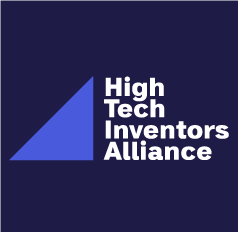 For Immediate Release					          		      	    Contact: Jennifer HallDecember 9, 2022						                   jhall@vision360partners.com HTIA Statement on Senate Passage of the Unleashing American Innovators ActWASHINGTON — Dave Jones, executive director of the High Tech Inventors Alliance (HTIA), today issued the following statement on the Unleashing American Innovators Act of 2022 (S. 2773/H.R. 8697) introduced by Sen. Patrick Leahy (D-VT), Sen. Thom Tillis (R-NC), Sen. Mazie Hirono (D-HI), Rep. Deborah Ross (D-NC), and Rep. Nancy Mace (R-SC):“HTIA applauds the Senate for passing the Unleashing American Innovators Act. If enacted, this bill will promote improved outreach and educational programs tailored to the specific needs of historically underrepresented groups, including women, communities of color, veterans, and rural populations. The bill also expands the availability of pro bono legal assistance, reduces fees for small and micro entities, and will provide greater access to the patent system for innovators with limited financial means. We commend Senators Leahy, Tillis, and Hirono and Congresswomen Ross and Mace for their efforts to foster increased diversity, equity, and inclusion in the U.S. innovation ecosystem. We urge the House to pass this important legislation without delay.”###HTIA is a nonprofit corporation dedicated to advancing balanced patent policies. Its members include 10 of the top 20 recipients of U.S. patents, who collectively invest over $135 billion in research and development each year. HTIA’s mission is to promote patent policies that preserve critical incentives to invest in innovation, research, and American jobs. To learn more, visit www.hightechinventors.com.